РЕКОМЕНДАТЕЛЬНАЯ ФОРМАРЕШЕНИЕ  №внеочередного Общего собрания участников [полное наименование юридического лица]Место нахождения Общества - [вписать нужное]Дата проведения собрания - [число, месяц, год]Место проведения собрания - [вписать нужное]Время начала регистрации - [значение] часов [значение] минутВремя открытия собрания - [значение] часов [значение] минутВремя закрытия собрания - [значение] часов [значение] минутДата составления протокола - [число, месяц, год]Присутствовали Участники Общества:[Перечисление участников с указанием совокупности принадлежащих долей]Кворум - [значение] %.Собрание правомочно голосовать и принимать решения по вопросу повестки дня.Участник [Ф.И.О.] Общества предложил избрать Председателем собрания участника Общества [Ф.И.О.].При голосовании по данному вопросу каждый участник общего собрания имел один голос.Голосовали: "За" - [значение]; "Против" - [значение]; "Воздержался" - [значение].По итогам голосования Председателем собрания избран [Ф.И.О.].Ведение протокола поручено секретарю [Ф.И.О.].Повестка дня:1. Одобрение и совершение по результатам открытых аукционов в электронной форме сделок.По данному вопросу  слушали [Ф.И.О.] с предложением об одобрении и совершении по результатам открытых аукционов в электронной форме сделок от имени [полное наименование юридического лица]. Максимальная  сумма  одной такой сделки не должна превышать [сумма цифрами] ( [сумма прописью] ) рублей.Вопрос, поставленный на голосование: Одобрение и совершение по результатам открытых аукционов в электронной форме сделок.Итоги голосования по первому вопросу повестки дня:"За" - [значение]; "Против" - [значение]; "Воздержался" - [значение].Решили:1. Одобрить и совершать по результатам открытых аукционов в электронной форме сделки от имени [полное наименование юридического лица]. Максимальная  сумма  одной такой сделки не должна превышать [сумма цифрами] ( [сумма прописью] ) рублей.Повестка дня исчерпана, других вопросов не поступало.Председатель собрания	[подпись] / [Ф.И.О.] /Секретарь собрания	[подпись] / [Ф.И.О.] /М.П.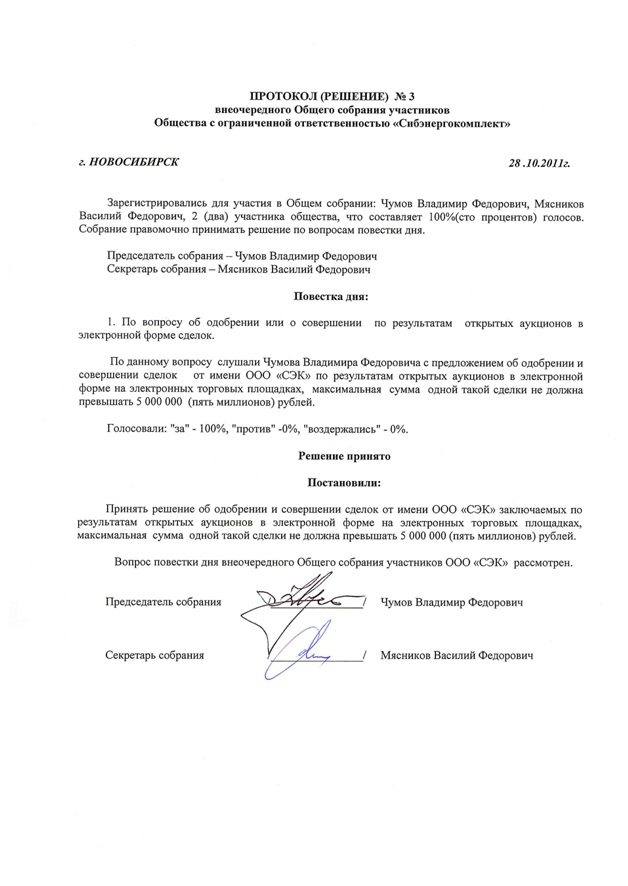 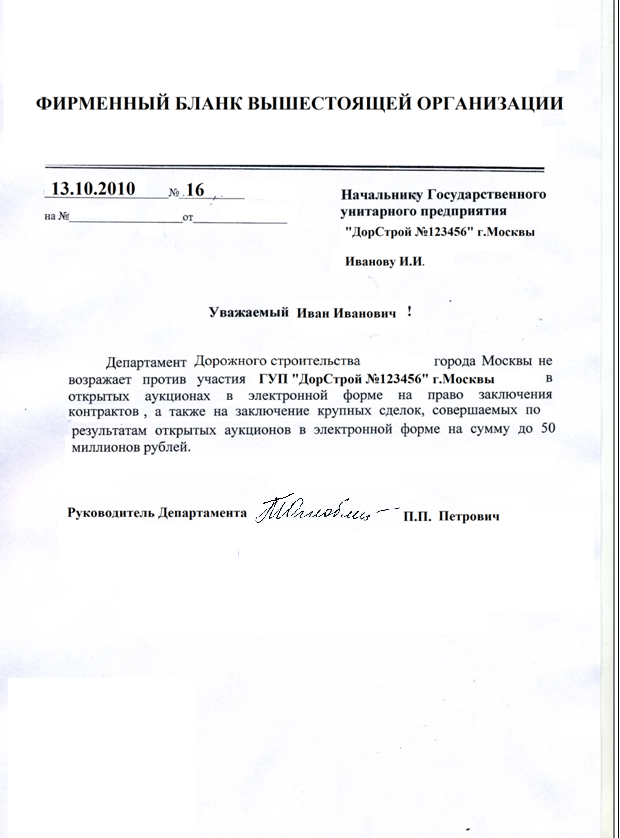 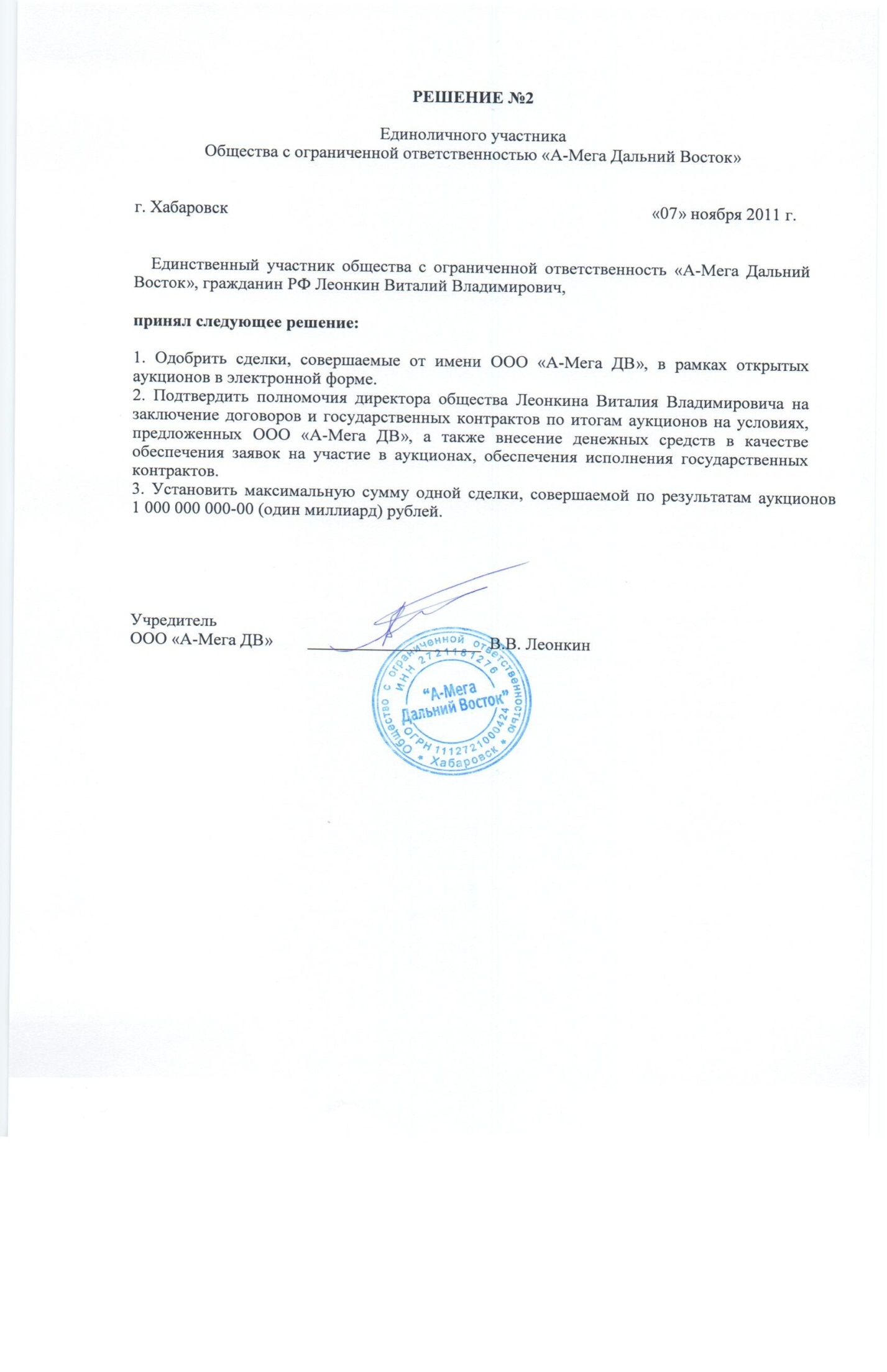 